Прайс-лист на 2022г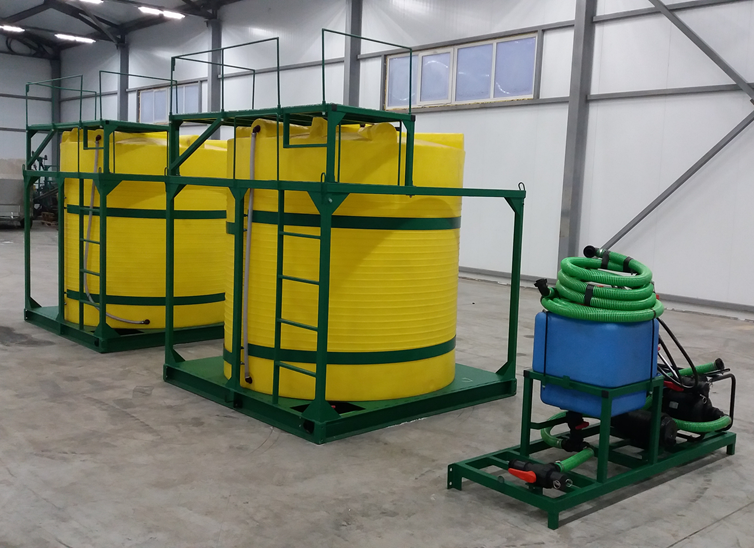 Кассеты для транспортировки жидкости, растворные узлы для производства КАС, ЖКУ и растворов СЗР                                                             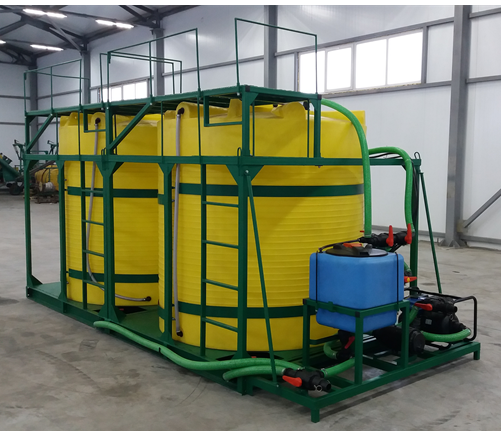 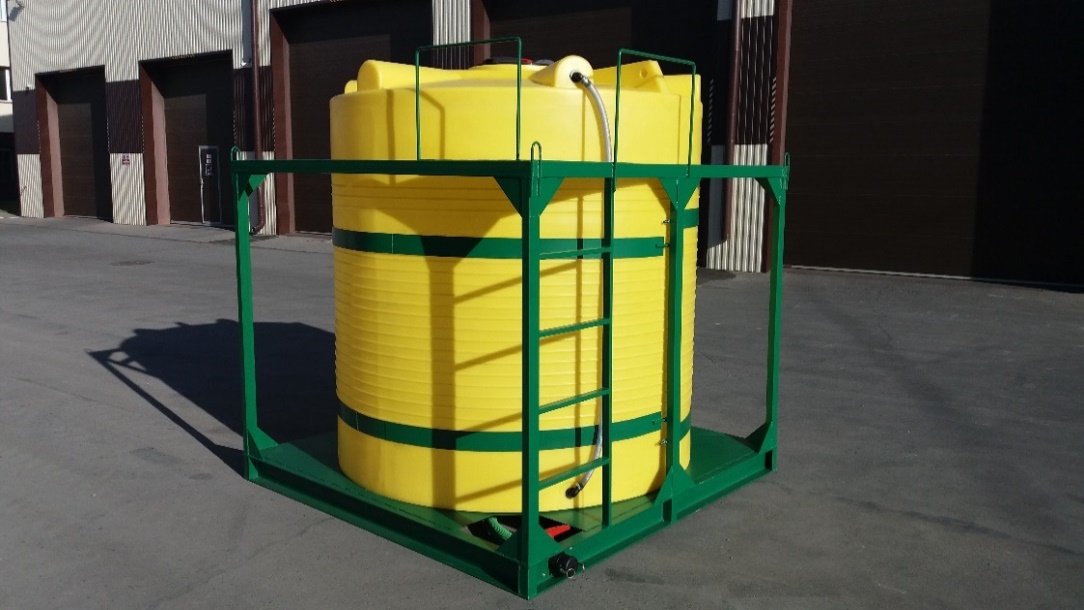 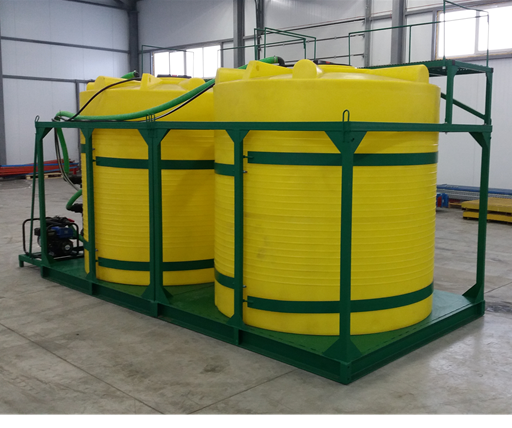 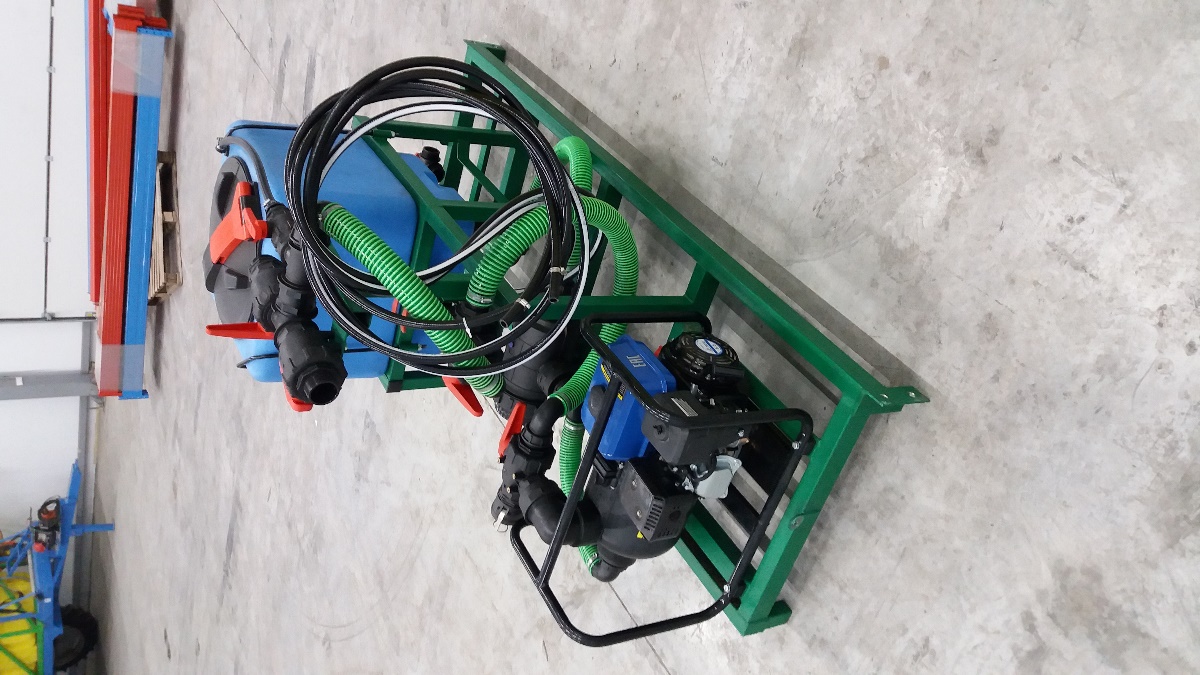 Дополнительное оборудование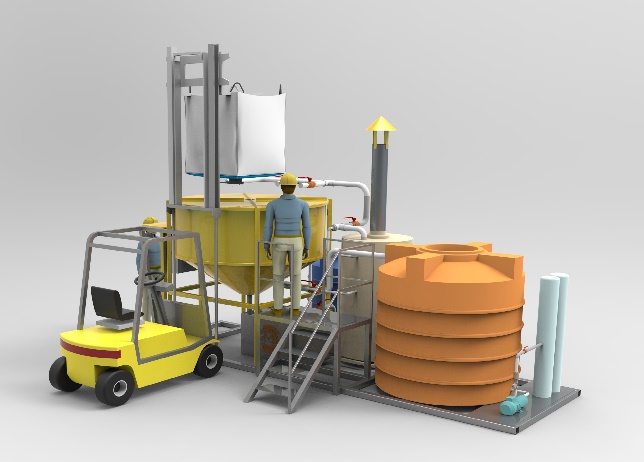 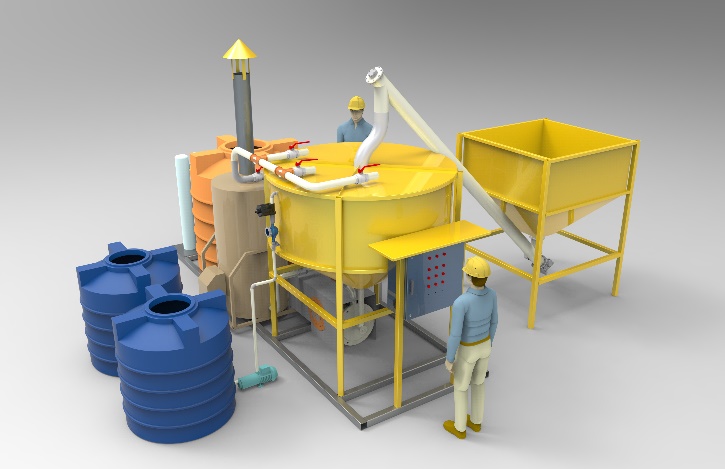  Растворные узлы для производства КАС, ЖКУ от 850000 рубНаименованиеЦенаКассета для транспортировки жидкости 3т (арматура 2” (d50))95000Кассета для транспортировки жидкости 3т (арматура 3” (d76))110600Кассета для транспортировки жидкости 5,5 (арматура 2” (d50))152000Кассета для транспортировки жидкости 5т (арматура 3” (d76))135600Кассета для транспортировки жидкости 11 (2х5,5т) (арматура 2” (d50), боковой выход)304000Кассета для транспортировки жидкости 10т (2х5т) (арматура 3” (d76), боковой выход)254700НаименованиеХарактеристикаЦенаМиксер струйный погружной (в ёмкость 5т)Объём 300л31000Миксер заправочный 35л с монтажным комплектом Объём 35л, эжекторного типа, уст.- во для ополаскивания канистр42000Площадка с лестницей для обслуж. ёмкости Монтируется на кассету26800Распределительный узел 1 1/2” (б/насоса) Шланг d40, арматура 1 1/2”41000Распределительный узел 2” (б/насоса)Шланг d50, арматура 2”53000Распределительный узел 3” (б/насоса)Шланг d76, арматура 3”88000Насосы с 4-х тактным двигателем  Мотопомпа HYPRO 1542P-65SP-2” Вход-выход 2”, 757 л/мин, 4,0 атм44000Ремкомплект HYPRO 1542P-65SP 2"Код 3430-06354300Мотопомпа HYPRO 1543P-130SP-3” Вход-выход 3”, 1600 л/мин91000Ремкомплект HYPRO 1543P-130SP 3"Код 3430-075715100Мотопомпа высоконапорная МПБ-500В Скат Вход-выход 2”, 500 л/мин, 5,2 атм28000Мотопомпа Hyundai HYH 50 2”Вход-выход 2”-1 1/2", 500 л/мин, 7,0 атм39000Мотопомпа Hyundai HY 80 3”Вход-выход 3”, 1000 л/мин, 3,0 атм27000Мотопомпа Вепрь МП-1000 БФ 3”Вход-выход 3”, 1000 л/мин, 3,0 атм27000Мотопомпа TSS PGS 80 3”Вход-выход 3”, 1000 л/мин, 3,0 атм29000Мотопомпа TSS PGS 80B 3” (химическая)Вход-выход 3”, 1000 л/мин, 2,0 атм39000Мотопомпа Champion GTP 82 3”Вход-выход 3”, 1300 л/мин, 2,5 атм35000Мотопомпа Вепрь МП-1300 БФГ 3”Вход-выход 3”, 1300 л/мин, 2,8 атм35000Насосы электрические AQUASTRONG (380В)ESST 100-80-125/75 (7,5 кВт, нерж.)Вход-выход 4-3”, 1900 л/мин, 1,2 атм86000ESST 65-50-160/40 (4 кВт, нерж.)Вход-выход 2,5-2”, 700 л/мин, 2,6 атм61000ESST 80-65-160/55 (5,5 кВт, нерж.)Вход-выход 3-2,5”, 1200 л/мин, 2,0 атм76500ESST 80-65-160/75 (7,5 кВт, нерж.)Вход-выход 3-2,5”, 1200 л/мин, 2,4 атм79000EST 50-160/55 (5,5 кВт, чугун) Вход-выход              1200 л/мин, 2,0 атм